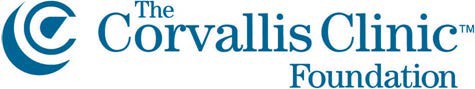 Susan L. Raines, PT, Physical Therapy Scholarship ApplicationPlease type or print clearly.Name:		Address:		Phone:                 	                  Email: ___________________________________                                                                                          Name of College:  		 Check Box:         First Year   	   Third YearVolunteer and Paid Hours Related to Physical TherapyPositions, responsibilities, dates of work/service (add an extra sheet if more space is needed)________________________________________________________________________________________________________________________________________________________________________________________________________________________________________________________________________________________________________________________________________________________________________________________________________________________________________________________________________________________________________________________________________________________________________________________________________________________________________________________________________________________________________________________________________________________________________________________________________________________________________________________________________                                                                                                                                                                                           Educational BackgroundInclude copies of college transcripts, including dates and course of study, showing a GPA of 3.5 or higher.EssaysInclude two short essays as described on the website.Application must be received no later than May 31st. Include all required material in one email to Foundation@Corvallis-Clinic.comDo you give permission, if you win the scholarship, to The Corvallis Clinic Foundation to publicize your name and photo on their website?   Yes__   No__Receipt of the scholarship is not dependent on this response.Applicant Signature:      	            	Date:  	